Big Anthony and the Magic Ring Vocabularygazing  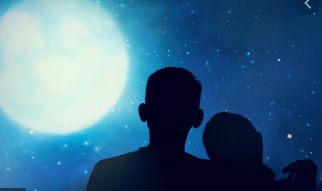 drag his feet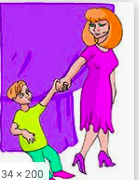 Startled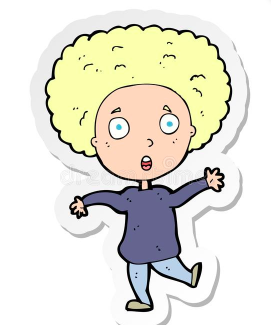 elegant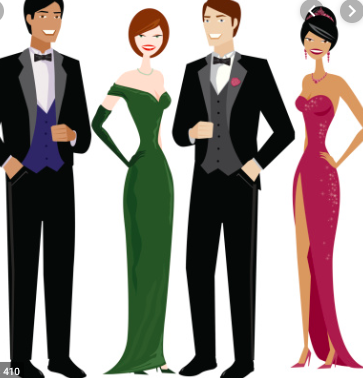 bloom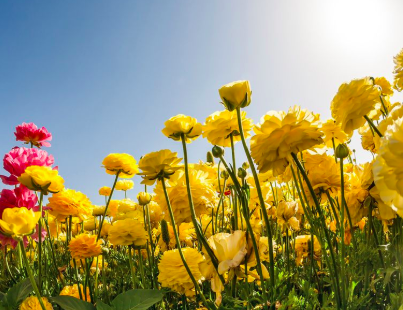 Character Traits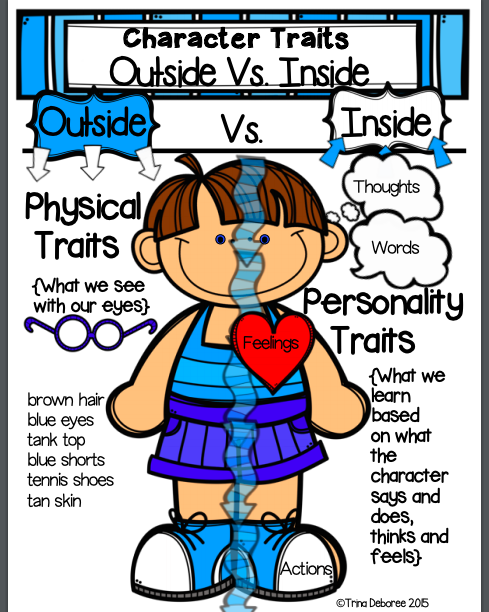 